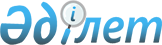 Ресей Федерациясынан Өзбекстан Республикасына Қазақстан Республикасының аумағы арқылы патрондардың транзитiне рұқсат беру туралыҚазақстан Республикасы Үкіметінің қаулысы. 2003 жылғы 13 ақпан N 154      "Экспорттық бақылау туралы" Қазақстан Республикасының 1996 жылғы 18 маусымдағы Заңына  және "Экспорттық бақылауға жататын өнiмдер транзитiнiң кейбiр мәселелерi" туралы Қазақстан Республикасы Yкiметiнiң 1999 жылғы 11 тамыздағы N 1143 қаулысына  сәйкес Қазақстан Республикасының Үкiметi қаулы етеді: 

      1. Ресей Федерациясынан Өзбекстан Республикасына 2002 жылғы 28 мамырдағы N УM-2002/IMP-1 келiсiм-шарт бойынша қосымшаға сәйкес номенклатура мен санда "Узмахсусимпэкс" мемлекеттiк кәсiпорны (Өзбекстан Республикасы) үшiн "Барнаул станок жасау зауыты" ашық акционерлiк қоғамы (Ресей) беретiн әскери мүлiктiң Қазақстан Республикасының аумағы арқылы транзитiне рұқсат берiлсiн. 

      2. Қазақстан Республикасының Кедендiк бақылау агенттiгi және Қазақстан Республикасының Көлiк және коммуникациялар министрлiгi заңнамада белгiленген тәртiппен патрондардың Қазақстан Республикасының аумағы арқылы транзитiн бақылауды қамтамасыз етсiн. 

      3. Осы қаулы қол қойылған күнiнен бастап күшiне енедi.       Қазақстан Республикасының 

      Премьер-Министрі 

Қазақстан Республикасы     

Үкіметінің           

2003 жылғы 13 ақпандағы     

N 154 қаулысына        

қосымша           2002 жылғы 28 мамырдағы N УМ-2002/ІМР-1 келісім-шарт бойынша "Узмахсусимпекс" мемлекеттік кәсіпорны үшін "Барнаул станок жасау зауыты" ашық акционерлік қоғамы беретін патрондардың атауы мен саны __________________________________________________________________ 

Р/с      Атауы     СЭҚ ТН    Өлшем   Саны     1000        АҚШ 

                    коды    бірлігі          данасы    долларымен 

                                            үшін АҚШ   жалпы құны 

                                           долларымен 

                                             бағасы 

__________________________________________________________________ 

1  Қорғасын өзегі 930630910   дана  500 000    68       34 000 

   бар қабықшалы 

   оқты 5,45х39 

   спорттық-аңшылық 

   патрондар 2  Қабықшалы оқты 930630910   дана   90 000    49       4 410 

   7,62х39-8,0 

   аңшылық 

   патрондар 3  Қабықшалы оқты 930630910   дана   90 000    84       7 560 

   7,62х54R 

   аңшылық 

   патрондар 4  Дыбысты        930630910   дана   500 000   48       24 000 

   7,62х39 

   калибрлі 

   патрондар 5  Дыбысты        930630910   дана   500 000   60       30 000 

   5,45х39 

   калибрлі 

   патрондар 

__________________________________________________________________ 

    Жиыны                                               99 970 

__________________________________________________________________       Шекаралық өту пункттері: Локоть станциясы (Ресей Федерациясы)-Шеңгелді станциясы (Қазақстан Республикасы). 

      Жөнелту пункті: Барнаул қаласы (Ресей Федерациясы). 

      Баратын пункті: Ташкент қаласы (Өзбекстан Республикасы). 
					© 2012. Қазақстан Республикасы Әділет министрлігінің «Қазақстан Республикасының Заңнама және құқықтық ақпарат институты» ШЖҚ РМК
				